FRET probes in micellar systems: micelle formation indicator and the enzymes catalytic activity signal enhancerIgor D. Zlotnikov, Ivan V. Savchenko and Elena V. Kudryashova *Faculty of Chemistry, Lomonosov Moscow State University, Leninskie Gory, 1/3, 119991 Moscow, Russia;zlotnikovid@my.msu.ru (I.D.Z.); ivan.savchenko@chemistry.msu.ru (I.V.S.)*	Correspondence: helenakoudriachova@yandex.ruFigure S1. The scheme of synthesis grafted chitosan with lipoic acid – Chit5-LA.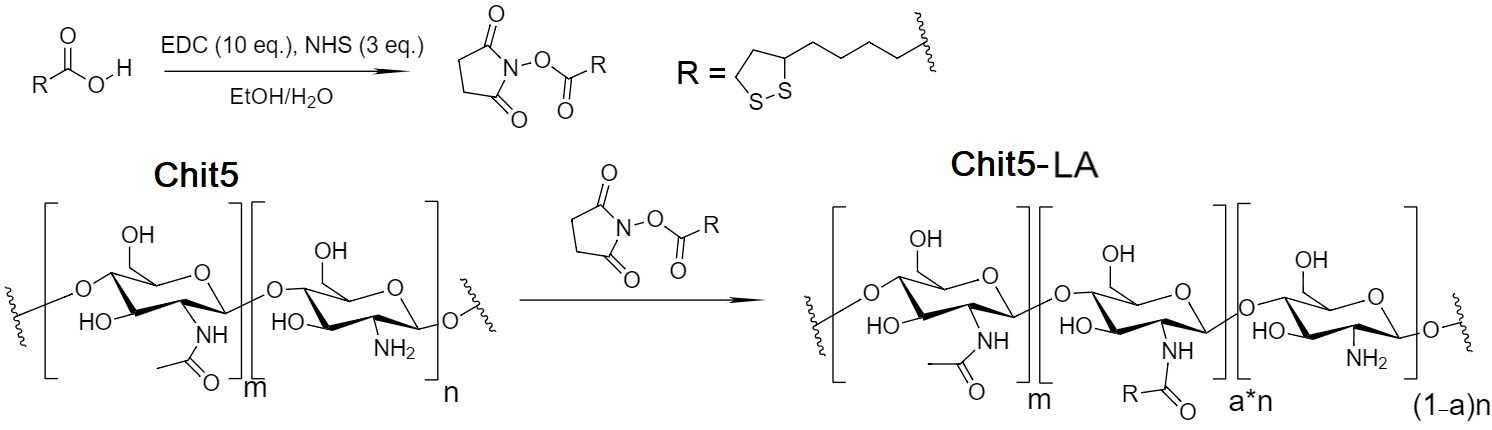 Figure S2. (a) AFM image of Chit5-LA particles and (b) the corresponding section along the blue line in height, respectively.(a)  (b) 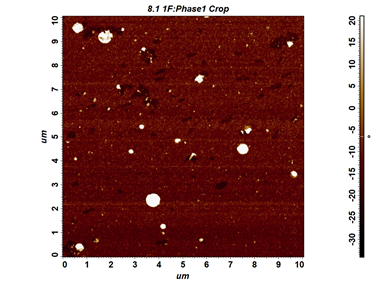 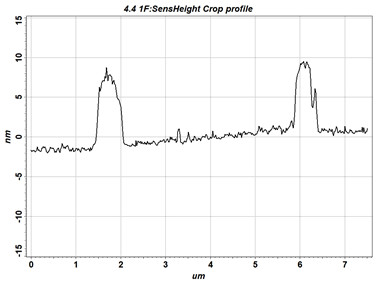 